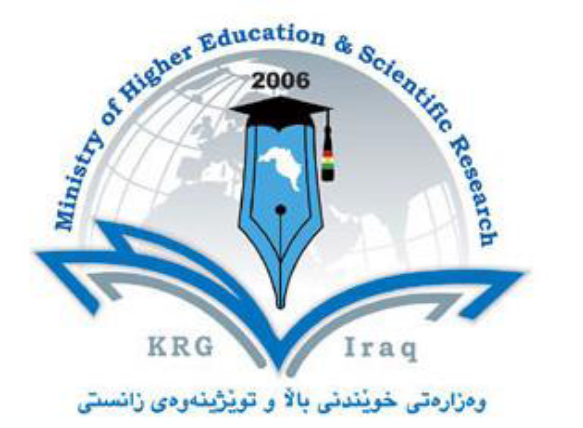 القسم: اللغة العربية‌الكلية: التربية- شقلاوةالجامعة: صلاح الدين- أربيلكراسة مادة الأدب الأموي المرحلة: الثانيةالكورس: الثانياسم التدريسي: د. سالار عبدالله أحمد السنة الدراسية: 2022-2023كراسة المادةCourse Bookالأدب الإسلاميالأدب الإسلامي1. اسم المادة1. اسم المادةد.سالارعبدالله أحمدد.سالارعبدالله أحمد2. التدريسي المسؤول2. التدريسي المسؤولالللغة العربية/ التربية- شقلاوةالللغة العربية/ التربية- شقلاوة3. القسم/ الكلية3. القسم/ الكليةالايميل: salar.ahmad@su.edu.krdرقم الهاتف : 07501193378الايميل: salar.ahmad@su.edu.krdرقم الهاتف : 075011933784. معلومات الاتصال: 4. معلومات الاتصال: على سبيل المثال: النظري 2على سبيل المثال: النظري 25. الوحدات الدراسیة (بالساعة) خلال الاسبوع5. الوحدات الدراسیة (بالساعة) خلال الاسبوعساعتانساعتان6. عدد ساعات العمل6. عدد ساعات العمل7. رمز المادة (course code)7. رمز المادة (course code)1-	أكمل الدراسة الإبتدائية والمتوسطة والثانوية في قضاء شهرزور ثم انتقل إلى أربيل.2-	حصل على البكالوريوس في اللغة العربية وآدابها من كلية اللغات بجامعة صلاح الدين عام (2004-2005) وكان ترتيبه الأول على شعبته.3-	حصل على الماجستير في (الأدب المقارن – العربي والكردي) بتقدير (جيد جدا عال) عام (2011-2012) من جامعة صلاح الدين/ كلية التربية/ قسم اللغة العربية. 4-	حصل على الدكتوراه في تخصص (فلسفة الأدب العربي/ الأدب العربي الحديث) من جامعة صلاح الدين بتقدير (ممتاز).5-	تزامناً مع دراسته في المؤسسات الحكومية، درس العلوم الدينية في الكتاتيب والجوامع لمدة سبع سنوات على أيدي علماء أهل التصوف.■  التدرس:1-درّس في قسم الإعلام بكلية الآداب/ جامعة صلاح الدين –أربيل. 2-يدرس (الأدب المقارن، الأدب الإسلامي) في قسم اللغة العربية بجامعة صلاح الدين/ كلية التربية 2012.3-درّس في قسم اللغة العربية بكلية التربية/ جامعة صلاح الدين- أربيل.4- درّس في قسم اللغة العربية والترجمة بالجامعة اللبنانية الفرنسية.5- درّس في دورات إعلامية .من بحوثه المنشورة:1-	المطر في شعر نزار قباني2-	 الشخصية الدينية وموقفها من الآخر3-	 الشخصية الدينية وأبعادها الفكرية4-	الجذور الفكرية للخوارج والسلفية وداعش5-	تحليل قصيدة (طلوع رمضان) لعبدالرحيم المولوي6-	الخلفية التاريخية للصراع السني – الشيعي.كتب منشورة:بنية المكان في روايتي الجحيم المقدس وهيَلانة – دراسة مقارنة، مطبعة روزهلات، أربيل – كردستان.لغة العشق وزمن الأنفال- كتاب مترجم عن الكردية،  دار المنتدى، تونس.1-	أكمل الدراسة الإبتدائية والمتوسطة والثانوية في قضاء شهرزور ثم انتقل إلى أربيل.2-	حصل على البكالوريوس في اللغة العربية وآدابها من كلية اللغات بجامعة صلاح الدين عام (2004-2005) وكان ترتيبه الأول على شعبته.3-	حصل على الماجستير في (الأدب المقارن – العربي والكردي) بتقدير (جيد جدا عال) عام (2011-2012) من جامعة صلاح الدين/ كلية التربية/ قسم اللغة العربية. 4-	حصل على الدكتوراه في تخصص (فلسفة الأدب العربي/ الأدب العربي الحديث) من جامعة صلاح الدين بتقدير (ممتاز).5-	تزامناً مع دراسته في المؤسسات الحكومية، درس العلوم الدينية في الكتاتيب والجوامع لمدة سبع سنوات على أيدي علماء أهل التصوف.■  التدرس:1-درّس في قسم الإعلام بكلية الآداب/ جامعة صلاح الدين –أربيل. 2-يدرس (الأدب المقارن، الأدب الإسلامي) في قسم اللغة العربية بجامعة صلاح الدين/ كلية التربية 2012.3-درّس في قسم اللغة العربية بكلية التربية/ جامعة صلاح الدين- أربيل.4- درّس في قسم اللغة العربية والترجمة بالجامعة اللبنانية الفرنسية.5- درّس في دورات إعلامية .من بحوثه المنشورة:1-	المطر في شعر نزار قباني2-	 الشخصية الدينية وموقفها من الآخر3-	 الشخصية الدينية وأبعادها الفكرية4-	الجذور الفكرية للخوارج والسلفية وداعش5-	تحليل قصيدة (طلوع رمضان) لعبدالرحيم المولوي6-	الخلفية التاريخية للصراع السني – الشيعي.كتب منشورة:بنية المكان في روايتي الجحيم المقدس وهيَلانة – دراسة مقارنة، مطبعة روزهلات، أربيل – كردستان.لغة العشق وزمن الأنفال- كتاب مترجم عن الكردية،  دار المنتدى، تونس.٨. البروفايل الاكاديمي للتدريسى٨. البروفايل الاكاديمي للتدريسىالأدب الأموي، بني أمية ، مراكز (بيئات) الشعر الأموي،  الموالي، الغزل الصريح، الغزل العذري، النقائض، النثر الأموي، الخطابة، القصص، الكتابة.الأدب الأموي، بني أمية ، مراكز (بيئات) الشعر الأموي،  الموالي، الغزل الصريح، الغزل العذري، النقائض، النثر الأموي، الخطابة، القصص، الكتابة.٩. المفردات الرئيسية للمادة Keywords٩. المفردات الرئيسية للمادة Keywords١٠. نبذة عامة عن المادة     تعنى مادة الأدب الإسلامي بدراسة الادب العربي  منذ تولي معاوية بن أبي سفيان سدة الخلافة سنة (661م، 41 ه) حتى سقوطها على أيد العباسيين سنة (750م، 132ه). وقد شكل انتقال الخلافة إلى الأمويين طورا فارقا في تاريخ الإسلام، وانعطافا فكريا وأدبيا ممميزا شكل نهضة جديدة للابداع، فازدادت مظاهر الإبداع الأدبي والثقافي والفني، ويعود ذلك إلى غنى حياة الدولة الأموية بالبني التجديدية في مختلف مكوناتها.       وتتجلي أهمية المادة في أنها تقدم للطلاب صورة كاملة عن نمط الحياة في عهد خلافة الأمويين سياسيا وثقافيا واجتماعيا وأدبيا. كما أنها توسع مداركهم الثقافية وتقوي لغتهم العربية عن طريق كشف مكامن الإبداع الشعري والنثري الأصيل، والوقوف على نصوص شعرية ونثرية متينة من حيث الصياغة وثرية من حيث المعاني والكلمات والصور والأخيلة. ١٠. نبذة عامة عن المادة     تعنى مادة الأدب الإسلامي بدراسة الادب العربي  منذ تولي معاوية بن أبي سفيان سدة الخلافة سنة (661م، 41 ه) حتى سقوطها على أيد العباسيين سنة (750م، 132ه). وقد شكل انتقال الخلافة إلى الأمويين طورا فارقا في تاريخ الإسلام، وانعطافا فكريا وأدبيا ممميزا شكل نهضة جديدة للابداع، فازدادت مظاهر الإبداع الأدبي والثقافي والفني، ويعود ذلك إلى غنى حياة الدولة الأموية بالبني التجديدية في مختلف مكوناتها.       وتتجلي أهمية المادة في أنها تقدم للطلاب صورة كاملة عن نمط الحياة في عهد خلافة الأمويين سياسيا وثقافيا واجتماعيا وأدبيا. كما أنها توسع مداركهم الثقافية وتقوي لغتهم العربية عن طريق كشف مكامن الإبداع الشعري والنثري الأصيل، والوقوف على نصوص شعرية ونثرية متينة من حيث الصياغة وثرية من حيث المعاني والكلمات والصور والأخيلة. ١٠. نبذة عامة عن المادة     تعنى مادة الأدب الإسلامي بدراسة الادب العربي  منذ تولي معاوية بن أبي سفيان سدة الخلافة سنة (661م، 41 ه) حتى سقوطها على أيد العباسيين سنة (750م، 132ه). وقد شكل انتقال الخلافة إلى الأمويين طورا فارقا في تاريخ الإسلام، وانعطافا فكريا وأدبيا ممميزا شكل نهضة جديدة للابداع، فازدادت مظاهر الإبداع الأدبي والثقافي والفني، ويعود ذلك إلى غنى حياة الدولة الأموية بالبني التجديدية في مختلف مكوناتها.       وتتجلي أهمية المادة في أنها تقدم للطلاب صورة كاملة عن نمط الحياة في عهد خلافة الأمويين سياسيا وثقافيا واجتماعيا وأدبيا. كما أنها توسع مداركهم الثقافية وتقوي لغتهم العربية عن طريق كشف مكامن الإبداع الشعري والنثري الأصيل، والوقوف على نصوص شعرية ونثرية متينة من حيث الصياغة وثرية من حيث المعاني والكلمات والصور والأخيلة. ١٠. نبذة عامة عن المادة     تعنى مادة الأدب الإسلامي بدراسة الادب العربي  منذ تولي معاوية بن أبي سفيان سدة الخلافة سنة (661م، 41 ه) حتى سقوطها على أيد العباسيين سنة (750م، 132ه). وقد شكل انتقال الخلافة إلى الأمويين طورا فارقا في تاريخ الإسلام، وانعطافا فكريا وأدبيا ممميزا شكل نهضة جديدة للابداع، فازدادت مظاهر الإبداع الأدبي والثقافي والفني، ويعود ذلك إلى غنى حياة الدولة الأموية بالبني التجديدية في مختلف مكوناتها.       وتتجلي أهمية المادة في أنها تقدم للطلاب صورة كاملة عن نمط الحياة في عهد خلافة الأمويين سياسيا وثقافيا واجتماعيا وأدبيا. كما أنها توسع مداركهم الثقافية وتقوي لغتهم العربية عن طريق كشف مكامن الإبداع الشعري والنثري الأصيل، والوقوف على نصوص شعرية ونثرية متينة من حيث الصياغة وثرية من حيث المعاني والكلمات والصور والأخيلة. ١١. أهداف المادة:   1.  تذوُّق الأدب الرفيع، والاستمتاع به، وإصدار أحكام صحيحة عليه، بعد تحليله إلى عناصره واستعراض ما فيه من أفكار وتجارب، ومن صور وأخيلة، ومن عبارات منتقاة، لتكون أحكام الطلاب على النصوص الأدبية وليدة الدراسة الواعية والذوق المستنير.  2- دراسة الأغراض الشعرية في العصر الأموي دراسة نقدية تاريخية. والتعرف على أسماء الشعراء البارزين ولاسيما شعراء الغزل الصريح والغزل العذي والنقائض.3- حثّ الطلبة على حفظ أكبر قدر ممكن من نصوص الأدب الأموي، لأنها تُعينهم في مواطن القول والكتابة، وتغرس فيهم حب الأدب واللغة العربية.4-توظيف هذه الدراسة لتخريج جيل قادر على استخدام اللغة العربية، والإفادة من مهارات اللغة المتنوعة التي ترتكز على النصوص الأدبية.5- أن يدرك الطالب تأثير الإسلام في الأدب الأموي خاصة في مراكز (بيئات) الشعر المعروفة مثل (مكة، مدينة، البصرة، خراسان) وغيرها..6- أن يثري الطالب ثروته اللغوية، ويحسن أسلوب كتابته من خلال الاستلهام من نماذج شعرية ونثرية أموية.تعرُّف أسباب ازدهار الخطابة في العصر الأموي7- الاطلاع على أنماط النثر  في العصر الأموي وأسباب ازدهارها.  8- توضيح أثر القرآن الكريم والحديث النبوي في النثر الأموي، وفي مقدمتها الخطابة. 9- اكتشاف السمات الفنية للخطابة في العصر الأموي.١١. أهداف المادة:   1.  تذوُّق الأدب الرفيع، والاستمتاع به، وإصدار أحكام صحيحة عليه، بعد تحليله إلى عناصره واستعراض ما فيه من أفكار وتجارب، ومن صور وأخيلة، ومن عبارات منتقاة، لتكون أحكام الطلاب على النصوص الأدبية وليدة الدراسة الواعية والذوق المستنير.  2- دراسة الأغراض الشعرية في العصر الأموي دراسة نقدية تاريخية. والتعرف على أسماء الشعراء البارزين ولاسيما شعراء الغزل الصريح والغزل العذي والنقائض.3- حثّ الطلبة على حفظ أكبر قدر ممكن من نصوص الأدب الأموي، لأنها تُعينهم في مواطن القول والكتابة، وتغرس فيهم حب الأدب واللغة العربية.4-توظيف هذه الدراسة لتخريج جيل قادر على استخدام اللغة العربية، والإفادة من مهارات اللغة المتنوعة التي ترتكز على النصوص الأدبية.5- أن يدرك الطالب تأثير الإسلام في الأدب الأموي خاصة في مراكز (بيئات) الشعر المعروفة مثل (مكة، مدينة، البصرة، خراسان) وغيرها..6- أن يثري الطالب ثروته اللغوية، ويحسن أسلوب كتابته من خلال الاستلهام من نماذج شعرية ونثرية أموية.تعرُّف أسباب ازدهار الخطابة في العصر الأموي7- الاطلاع على أنماط النثر  في العصر الأموي وأسباب ازدهارها.  8- توضيح أثر القرآن الكريم والحديث النبوي في النثر الأموي، وفي مقدمتها الخطابة. 9- اكتشاف السمات الفنية للخطابة في العصر الأموي.١١. أهداف المادة:   1.  تذوُّق الأدب الرفيع، والاستمتاع به، وإصدار أحكام صحيحة عليه، بعد تحليله إلى عناصره واستعراض ما فيه من أفكار وتجارب، ومن صور وأخيلة، ومن عبارات منتقاة، لتكون أحكام الطلاب على النصوص الأدبية وليدة الدراسة الواعية والذوق المستنير.  2- دراسة الأغراض الشعرية في العصر الأموي دراسة نقدية تاريخية. والتعرف على أسماء الشعراء البارزين ولاسيما شعراء الغزل الصريح والغزل العذي والنقائض.3- حثّ الطلبة على حفظ أكبر قدر ممكن من نصوص الأدب الأموي، لأنها تُعينهم في مواطن القول والكتابة، وتغرس فيهم حب الأدب واللغة العربية.4-توظيف هذه الدراسة لتخريج جيل قادر على استخدام اللغة العربية، والإفادة من مهارات اللغة المتنوعة التي ترتكز على النصوص الأدبية.5- أن يدرك الطالب تأثير الإسلام في الأدب الأموي خاصة في مراكز (بيئات) الشعر المعروفة مثل (مكة، مدينة، البصرة، خراسان) وغيرها..6- أن يثري الطالب ثروته اللغوية، ويحسن أسلوب كتابته من خلال الاستلهام من نماذج شعرية ونثرية أموية.تعرُّف أسباب ازدهار الخطابة في العصر الأموي7- الاطلاع على أنماط النثر  في العصر الأموي وأسباب ازدهارها.  8- توضيح أثر القرآن الكريم والحديث النبوي في النثر الأموي، وفي مقدمتها الخطابة. 9- اكتشاف السمات الفنية للخطابة في العصر الأموي.١١. أهداف المادة:   1.  تذوُّق الأدب الرفيع، والاستمتاع به، وإصدار أحكام صحيحة عليه، بعد تحليله إلى عناصره واستعراض ما فيه من أفكار وتجارب، ومن صور وأخيلة، ومن عبارات منتقاة، لتكون أحكام الطلاب على النصوص الأدبية وليدة الدراسة الواعية والذوق المستنير.  2- دراسة الأغراض الشعرية في العصر الأموي دراسة نقدية تاريخية. والتعرف على أسماء الشعراء البارزين ولاسيما شعراء الغزل الصريح والغزل العذي والنقائض.3- حثّ الطلبة على حفظ أكبر قدر ممكن من نصوص الأدب الأموي، لأنها تُعينهم في مواطن القول والكتابة، وتغرس فيهم حب الأدب واللغة العربية.4-توظيف هذه الدراسة لتخريج جيل قادر على استخدام اللغة العربية، والإفادة من مهارات اللغة المتنوعة التي ترتكز على النصوص الأدبية.5- أن يدرك الطالب تأثير الإسلام في الأدب الأموي خاصة في مراكز (بيئات) الشعر المعروفة مثل (مكة، مدينة، البصرة، خراسان) وغيرها..6- أن يثري الطالب ثروته اللغوية، ويحسن أسلوب كتابته من خلال الاستلهام من نماذج شعرية ونثرية أموية.تعرُّف أسباب ازدهار الخطابة في العصر الأموي7- الاطلاع على أنماط النثر  في العصر الأموي وأسباب ازدهارها.  8- توضيح أثر القرآن الكريم والحديث النبوي في النثر الأموي، وفي مقدمتها الخطابة. 9- اكتشاف السمات الفنية للخطابة في العصر الأموي.١٢. التزامات الطالب:1-	يجب على الطالب الحضور في القاعة قبل الأستاذ.2-	التركيز على شرح المادة من قبل الأستاذ ومنع استخدام الوسائل التي تؤثر سلباً على انتباه الطالب كالموبايل والحاسوب وغيرهما. 3-	المشاركة في الدرس عن طريق طرح الأسئلة ومناقشة الموضوع مع احترام الأستاذ والطلاب ولاسيما الذين لديهم آراء مخالفة. 4-	تقديم الندوات والقيام بنشاطات متعلقة بالمادة .١٢. التزامات الطالب:1-	يجب على الطالب الحضور في القاعة قبل الأستاذ.2-	التركيز على شرح المادة من قبل الأستاذ ومنع استخدام الوسائل التي تؤثر سلباً على انتباه الطالب كالموبايل والحاسوب وغيرهما. 3-	المشاركة في الدرس عن طريق طرح الأسئلة ومناقشة الموضوع مع احترام الأستاذ والطلاب ولاسيما الذين لديهم آراء مخالفة. 4-	تقديم الندوات والقيام بنشاطات متعلقة بالمادة .١٢. التزامات الطالب:1-	يجب على الطالب الحضور في القاعة قبل الأستاذ.2-	التركيز على شرح المادة من قبل الأستاذ ومنع استخدام الوسائل التي تؤثر سلباً على انتباه الطالب كالموبايل والحاسوب وغيرهما. 3-	المشاركة في الدرس عن طريق طرح الأسئلة ومناقشة الموضوع مع احترام الأستاذ والطلاب ولاسيما الذين لديهم آراء مخالفة. 4-	تقديم الندوات والقيام بنشاطات متعلقة بالمادة .١٢. التزامات الطالب:1-	يجب على الطالب الحضور في القاعة قبل الأستاذ.2-	التركيز على شرح المادة من قبل الأستاذ ومنع استخدام الوسائل التي تؤثر سلباً على انتباه الطالب كالموبايل والحاسوب وغيرهما. 3-	المشاركة في الدرس عن طريق طرح الأسئلة ومناقشة الموضوع مع احترام الأستاذ والطلاب ولاسيما الذين لديهم آراء مخالفة. 4-	تقديم الندوات والقيام بنشاطات متعلقة بالمادة .١٣. طرق التدريسيعتمد الأستاذ على (طريقة الحوار) ووسائل تعليمية أخرى مثل: السبورة والباور بوينت والتعليم الإلكتروني. ١٣. طرق التدريسيعتمد الأستاذ على (طريقة الحوار) ووسائل تعليمية أخرى مثل: السبورة والباور بوينت والتعليم الإلكتروني. ١٣. طرق التدريسيعتمد الأستاذ على (طريقة الحوار) ووسائل تعليمية أخرى مثل: السبورة والباور بوينت والتعليم الإلكتروني. ١٣. طرق التدريسيعتمد الأستاذ على (طريقة الحوار) ووسائل تعليمية أخرى مثل: السبورة والباور بوينت والتعليم الإلكتروني. ١٤. نظام التقييم  يتم تقييم الطلاب عن طريق الامتحانات اليومية والشهرية والحضور  في قاعة الدرس، وتقديم الندوات.‌١٤. نظام التقييم  يتم تقييم الطلاب عن طريق الامتحانات اليومية والشهرية والحضور  في قاعة الدرس، وتقديم الندوات.‌١٤. نظام التقييم  يتم تقييم الطلاب عن طريق الامتحانات اليومية والشهرية والحضور  في قاعة الدرس، وتقديم الندوات.‌١٤. نظام التقييم  يتم تقييم الطلاب عن طريق الامتحانات اليومية والشهرية والحضور  في قاعة الدرس، وتقديم الندوات.‌١٥. نتائج تعلم الطالب       يتوقع من الطالب – بعد نهاية الكورس- أن يعرف الظروف الاجتماعية والسياسية والاقتصادية والثقافية التي أنتجت الأدب الأموي في مراكز أو بيئات الشعر المعروفية مثل (البصرة، مكة، مدينة، خراسان) و غيرها. ويتوقع منه أن يكون قادرا على التمييز بين حالة الشعر في عصر صدر الإسلام وفي العصر الأموي. وكذلك يتوقع من الطالب أن تتوفر لديه معلومات غفيرة عن أبرز الفنون الشعرية والنثرية في عهد خلافة بني أمية ولا سيما الغزل الحسي والغزل العفيف وفن النقائض الذي ظهر بقوة نتيجة عودة العصبية القبلة التي حرمها الإسلام في عصر صدر الإسلام. ولا ننسى أن دراسة المادة  توسع أفق ثقافة الطالب وتقوي لغته وترشده إلى مكامن قوة أسلوب الكتابة مثل حسن اختيار الكلمات والجمل والأفكار الواضحة والمعبرة عن المعنى بلا تكلف ولا غموض. هذا بالإضافة إلى الفصاحة وجزالة الكلمات وتماسك الجمل وترابط العبارات، وصحة القواعد النحوية والصرفية والبلاغية. كما يتوقع أن تعزز المادة في نفس الطالب القيم الروحية والاجتماعية الإسلامية. ١٥. نتائج تعلم الطالب       يتوقع من الطالب – بعد نهاية الكورس- أن يعرف الظروف الاجتماعية والسياسية والاقتصادية والثقافية التي أنتجت الأدب الأموي في مراكز أو بيئات الشعر المعروفية مثل (البصرة، مكة، مدينة، خراسان) و غيرها. ويتوقع منه أن يكون قادرا على التمييز بين حالة الشعر في عصر صدر الإسلام وفي العصر الأموي. وكذلك يتوقع من الطالب أن تتوفر لديه معلومات غفيرة عن أبرز الفنون الشعرية والنثرية في عهد خلافة بني أمية ولا سيما الغزل الحسي والغزل العفيف وفن النقائض الذي ظهر بقوة نتيجة عودة العصبية القبلة التي حرمها الإسلام في عصر صدر الإسلام. ولا ننسى أن دراسة المادة  توسع أفق ثقافة الطالب وتقوي لغته وترشده إلى مكامن قوة أسلوب الكتابة مثل حسن اختيار الكلمات والجمل والأفكار الواضحة والمعبرة عن المعنى بلا تكلف ولا غموض. هذا بالإضافة إلى الفصاحة وجزالة الكلمات وتماسك الجمل وترابط العبارات، وصحة القواعد النحوية والصرفية والبلاغية. كما يتوقع أن تعزز المادة في نفس الطالب القيم الروحية والاجتماعية الإسلامية. ١٥. نتائج تعلم الطالب       يتوقع من الطالب – بعد نهاية الكورس- أن يعرف الظروف الاجتماعية والسياسية والاقتصادية والثقافية التي أنتجت الأدب الأموي في مراكز أو بيئات الشعر المعروفية مثل (البصرة، مكة، مدينة، خراسان) و غيرها. ويتوقع منه أن يكون قادرا على التمييز بين حالة الشعر في عصر صدر الإسلام وفي العصر الأموي. وكذلك يتوقع من الطالب أن تتوفر لديه معلومات غفيرة عن أبرز الفنون الشعرية والنثرية في عهد خلافة بني أمية ولا سيما الغزل الحسي والغزل العفيف وفن النقائض الذي ظهر بقوة نتيجة عودة العصبية القبلة التي حرمها الإسلام في عصر صدر الإسلام. ولا ننسى أن دراسة المادة  توسع أفق ثقافة الطالب وتقوي لغته وترشده إلى مكامن قوة أسلوب الكتابة مثل حسن اختيار الكلمات والجمل والأفكار الواضحة والمعبرة عن المعنى بلا تكلف ولا غموض. هذا بالإضافة إلى الفصاحة وجزالة الكلمات وتماسك الجمل وترابط العبارات، وصحة القواعد النحوية والصرفية والبلاغية. كما يتوقع أن تعزز المادة في نفس الطالب القيم الروحية والاجتماعية الإسلامية. ١٥. نتائج تعلم الطالب       يتوقع من الطالب – بعد نهاية الكورس- أن يعرف الظروف الاجتماعية والسياسية والاقتصادية والثقافية التي أنتجت الأدب الأموي في مراكز أو بيئات الشعر المعروفية مثل (البصرة، مكة، مدينة، خراسان) و غيرها. ويتوقع منه أن يكون قادرا على التمييز بين حالة الشعر في عصر صدر الإسلام وفي العصر الأموي. وكذلك يتوقع من الطالب أن تتوفر لديه معلومات غفيرة عن أبرز الفنون الشعرية والنثرية في عهد خلافة بني أمية ولا سيما الغزل الحسي والغزل العفيف وفن النقائض الذي ظهر بقوة نتيجة عودة العصبية القبلة التي حرمها الإسلام في عصر صدر الإسلام. ولا ننسى أن دراسة المادة  توسع أفق ثقافة الطالب وتقوي لغته وترشده إلى مكامن قوة أسلوب الكتابة مثل حسن اختيار الكلمات والجمل والأفكار الواضحة والمعبرة عن المعنى بلا تكلف ولا غموض. هذا بالإضافة إلى الفصاحة وجزالة الكلمات وتماسك الجمل وترابط العبارات، وصحة القواعد النحوية والصرفية والبلاغية. كما يتوقع أن تعزز المادة في نفس الطالب القيم الروحية والاجتماعية الإسلامية. ١٦. قائمة المراجع والكتبالمراجع الرئيسيةالآمالي في الأدب الإسلامي، د.إبتسام مرهون الصفار.الأغاني، أبو الفرج الأصفهاني.الأدب الأموي ونصوصه، د. خالد زغريت.الأدب العربي وتاريخه في العصرين الأموي والعباسي، محمد عبدالمنعم الخفاجي.تاريخ آداب اللغة العربية،جرجي زيدان.تاريخ آداب اللغة العربية، مصطفي صادق الرافعي.تاريخ الأدب العربي في صدر الإسلام والعصر الأموي، السباعي بيومي. الشعر في العصر الأموي، د. غازي طليمات، أ.عرفان الأشقر.طبقات فحول الشعراء، ابن سلام الجمحي. العصر الإسلامي، شوقي ضيف. الفنون الأدبية في العصر الأموي، قصي الحسين، سجيع الجميلي.مطالعات في الأدب الأموي، شفيق عبد الرازق أبو سعدة.نصوص مختارة من الأدب الإسلامي والأموي، د. وهيب طنوس.المراجع المفيدةالأدب في موكب الحضارة الإسلامية، مصطفى شكعة.الأدب العربي عبر العصور، هدى التميمي.دراسات في أدب ونصوص العصر الإسلامي: د. محمد عبد القادر أحمد.دراسات في الأدب الإسلامي والأموي، عبدالجبار المطلبي.دراسات في الشعر، في العصرين الإسلامي والاموي، عبدالحميد القط.دراسات في الشعر الإسلامي والأموي، عدنان محمد أحمد.في رياض الأدب الإسلامي والأموي، محمد فوزي مصطفى. في الشعر الإسلامي والأموي تحليل وتذوق، إبراهيم عوض.الشعر الإسلامي والاموي، يحيى الجبوري.محاضرات في الأدب الإسلامي والأموي، د. يوسف شحدة كحلوت.النثر في العصر الأموي، د. غازي طليمات، أ.عرفان الأشقر.المجلات العلمية ومصادر الانترنيتالشعر الأمويّ بين أيدي النُّقَّاد: التصوير الفنيّ معياراً للمفاضلة بين الشعراء أنموذجاً، مجلة ميسان للدراسات الأكاديمية، المجلد 19، الإصدار39، الصفحات 216-226.file:///C:/Users/think%20pad/Downloads/154--233-1-10-20210201.pdfالأدب العربي في صدر الإسلام والعصر الأموي، موقع (معرفة) :https://www.marefa.org/%D8%A7%D9%84%D8%A3%D8%AF%D8%A8_%D8%A7%D9%84%D8%B9%D8%B1%D8%A8%D9%8A_%D9%شعراء العصر الأموي، موقع (هنداوي):https://www.hindawi.org/books/18683951/1.22/دور الأحزاب السياسية في تطور الفنون الأدبية في العصر الأموي، مجلة (شؤون عربية)، العدد 187، سنة 2021:https://arabaffairsonline.com/%D8%AF%D9%88%D8%B1-% شعر النقائض، موقع (سطور) : https://sotor.com/%D8%AA%D8%B9%D8%B1%D9%8A%D9%81-%D8%B4%D8%B9%D8%B1-%D8%A7%D9%84%D9%86%D9%82%D8%A7%D8%A6%D8%B6/١٦. قائمة المراجع والكتبالمراجع الرئيسيةالآمالي في الأدب الإسلامي، د.إبتسام مرهون الصفار.الأغاني، أبو الفرج الأصفهاني.الأدب الأموي ونصوصه، د. خالد زغريت.الأدب العربي وتاريخه في العصرين الأموي والعباسي، محمد عبدالمنعم الخفاجي.تاريخ آداب اللغة العربية،جرجي زيدان.تاريخ آداب اللغة العربية، مصطفي صادق الرافعي.تاريخ الأدب العربي في صدر الإسلام والعصر الأموي، السباعي بيومي. الشعر في العصر الأموي، د. غازي طليمات، أ.عرفان الأشقر.طبقات فحول الشعراء، ابن سلام الجمحي. العصر الإسلامي، شوقي ضيف. الفنون الأدبية في العصر الأموي، قصي الحسين، سجيع الجميلي.مطالعات في الأدب الأموي، شفيق عبد الرازق أبو سعدة.نصوص مختارة من الأدب الإسلامي والأموي، د. وهيب طنوس.المراجع المفيدةالأدب في موكب الحضارة الإسلامية، مصطفى شكعة.الأدب العربي عبر العصور، هدى التميمي.دراسات في أدب ونصوص العصر الإسلامي: د. محمد عبد القادر أحمد.دراسات في الأدب الإسلامي والأموي، عبدالجبار المطلبي.دراسات في الشعر، في العصرين الإسلامي والاموي، عبدالحميد القط.دراسات في الشعر الإسلامي والأموي، عدنان محمد أحمد.في رياض الأدب الإسلامي والأموي، محمد فوزي مصطفى. في الشعر الإسلامي والأموي تحليل وتذوق، إبراهيم عوض.الشعر الإسلامي والاموي، يحيى الجبوري.محاضرات في الأدب الإسلامي والأموي، د. يوسف شحدة كحلوت.النثر في العصر الأموي، د. غازي طليمات، أ.عرفان الأشقر.المجلات العلمية ومصادر الانترنيتالشعر الأمويّ بين أيدي النُّقَّاد: التصوير الفنيّ معياراً للمفاضلة بين الشعراء أنموذجاً، مجلة ميسان للدراسات الأكاديمية، المجلد 19، الإصدار39، الصفحات 216-226.file:///C:/Users/think%20pad/Downloads/154--233-1-10-20210201.pdfالأدب العربي في صدر الإسلام والعصر الأموي، موقع (معرفة) :https://www.marefa.org/%D8%A7%D9%84%D8%A3%D8%AF%D8%A8_%D8%A7%D9%84%D8%B9%D8%B1%D8%A8%D9%8A_%D9%شعراء العصر الأموي، موقع (هنداوي):https://www.hindawi.org/books/18683951/1.22/دور الأحزاب السياسية في تطور الفنون الأدبية في العصر الأموي، مجلة (شؤون عربية)، العدد 187، سنة 2021:https://arabaffairsonline.com/%D8%AF%D9%88%D8%B1-% شعر النقائض، موقع (سطور) : https://sotor.com/%D8%AA%D8%B9%D8%B1%D9%8A%D9%81-%D8%B4%D8%B9%D8%B1-%D8%A7%D9%84%D9%86%D9%82%D8%A7%D8%A6%D8%B6/١٦. قائمة المراجع والكتبالمراجع الرئيسيةالآمالي في الأدب الإسلامي، د.إبتسام مرهون الصفار.الأغاني، أبو الفرج الأصفهاني.الأدب الأموي ونصوصه، د. خالد زغريت.الأدب العربي وتاريخه في العصرين الأموي والعباسي، محمد عبدالمنعم الخفاجي.تاريخ آداب اللغة العربية،جرجي زيدان.تاريخ آداب اللغة العربية، مصطفي صادق الرافعي.تاريخ الأدب العربي في صدر الإسلام والعصر الأموي، السباعي بيومي. الشعر في العصر الأموي، د. غازي طليمات، أ.عرفان الأشقر.طبقات فحول الشعراء، ابن سلام الجمحي. العصر الإسلامي، شوقي ضيف. الفنون الأدبية في العصر الأموي، قصي الحسين، سجيع الجميلي.مطالعات في الأدب الأموي، شفيق عبد الرازق أبو سعدة.نصوص مختارة من الأدب الإسلامي والأموي، د. وهيب طنوس.المراجع المفيدةالأدب في موكب الحضارة الإسلامية، مصطفى شكعة.الأدب العربي عبر العصور، هدى التميمي.دراسات في أدب ونصوص العصر الإسلامي: د. محمد عبد القادر أحمد.دراسات في الأدب الإسلامي والأموي، عبدالجبار المطلبي.دراسات في الشعر، في العصرين الإسلامي والاموي، عبدالحميد القط.دراسات في الشعر الإسلامي والأموي، عدنان محمد أحمد.في رياض الأدب الإسلامي والأموي، محمد فوزي مصطفى. في الشعر الإسلامي والأموي تحليل وتذوق، إبراهيم عوض.الشعر الإسلامي والاموي، يحيى الجبوري.محاضرات في الأدب الإسلامي والأموي، د. يوسف شحدة كحلوت.النثر في العصر الأموي، د. غازي طليمات، أ.عرفان الأشقر.المجلات العلمية ومصادر الانترنيتالشعر الأمويّ بين أيدي النُّقَّاد: التصوير الفنيّ معياراً للمفاضلة بين الشعراء أنموذجاً، مجلة ميسان للدراسات الأكاديمية، المجلد 19، الإصدار39، الصفحات 216-226.file:///C:/Users/think%20pad/Downloads/154--233-1-10-20210201.pdfالأدب العربي في صدر الإسلام والعصر الأموي، موقع (معرفة) :https://www.marefa.org/%D8%A7%D9%84%D8%A3%D8%AF%D8%A8_%D8%A7%D9%84%D8%B9%D8%B1%D8%A8%D9%8A_%D9%شعراء العصر الأموي، موقع (هنداوي):https://www.hindawi.org/books/18683951/1.22/دور الأحزاب السياسية في تطور الفنون الأدبية في العصر الأموي، مجلة (شؤون عربية)، العدد 187، سنة 2021:https://arabaffairsonline.com/%D8%AF%D9%88%D8%B1-% شعر النقائض، موقع (سطور) : https://sotor.com/%D8%AA%D8%B9%D8%B1%D9%8A%D9%81-%D8%B4%D8%B9%D8%B1-%D8%A7%D9%84%D9%86%D9%82%D8%A7%D8%A6%D8%B6/١٦. قائمة المراجع والكتبالمراجع الرئيسيةالآمالي في الأدب الإسلامي، د.إبتسام مرهون الصفار.الأغاني، أبو الفرج الأصفهاني.الأدب الأموي ونصوصه، د. خالد زغريت.الأدب العربي وتاريخه في العصرين الأموي والعباسي، محمد عبدالمنعم الخفاجي.تاريخ آداب اللغة العربية،جرجي زيدان.تاريخ آداب اللغة العربية، مصطفي صادق الرافعي.تاريخ الأدب العربي في صدر الإسلام والعصر الأموي، السباعي بيومي. الشعر في العصر الأموي، د. غازي طليمات، أ.عرفان الأشقر.طبقات فحول الشعراء، ابن سلام الجمحي. العصر الإسلامي، شوقي ضيف. الفنون الأدبية في العصر الأموي، قصي الحسين، سجيع الجميلي.مطالعات في الأدب الأموي، شفيق عبد الرازق أبو سعدة.نصوص مختارة من الأدب الإسلامي والأموي، د. وهيب طنوس.المراجع المفيدةالأدب في موكب الحضارة الإسلامية، مصطفى شكعة.الأدب العربي عبر العصور، هدى التميمي.دراسات في أدب ونصوص العصر الإسلامي: د. محمد عبد القادر أحمد.دراسات في الأدب الإسلامي والأموي، عبدالجبار المطلبي.دراسات في الشعر، في العصرين الإسلامي والاموي، عبدالحميد القط.دراسات في الشعر الإسلامي والأموي، عدنان محمد أحمد.في رياض الأدب الإسلامي والأموي، محمد فوزي مصطفى. في الشعر الإسلامي والأموي تحليل وتذوق، إبراهيم عوض.الشعر الإسلامي والاموي، يحيى الجبوري.محاضرات في الأدب الإسلامي والأموي، د. يوسف شحدة كحلوت.النثر في العصر الأموي، د. غازي طليمات، أ.عرفان الأشقر.المجلات العلمية ومصادر الانترنيتالشعر الأمويّ بين أيدي النُّقَّاد: التصوير الفنيّ معياراً للمفاضلة بين الشعراء أنموذجاً، مجلة ميسان للدراسات الأكاديمية، المجلد 19، الإصدار39، الصفحات 216-226.file:///C:/Users/think%20pad/Downloads/154--233-1-10-20210201.pdfالأدب العربي في صدر الإسلام والعصر الأموي، موقع (معرفة) :https://www.marefa.org/%D8%A7%D9%84%D8%A3%D8%AF%D8%A8_%D8%A7%D9%84%D8%B9%D8%B1%D8%A8%D9%8A_%D9%شعراء العصر الأموي، موقع (هنداوي):https://www.hindawi.org/books/18683951/1.22/دور الأحزاب السياسية في تطور الفنون الأدبية في العصر الأموي، مجلة (شؤون عربية)، العدد 187، سنة 2021:https://arabaffairsonline.com/%D8%AF%D9%88%D8%B1-% شعر النقائض، موقع (سطور) : https://sotor.com/%D8%AA%D8%B9%D8%B1%D9%8A%D9%81-%D8%B4%D8%B9%D8%B1-%D8%A7%D9%84%D9%86%D9%82%D8%A7%D8%A6%D8%B6/١٧. المواضيع١٧. المواضيع١٧. المواضيع١٧. المواضيعاسم المحاضرالمفرداتالمفرداتالاسابيعد.سالار محاضرة تعريفية بمفردات المادة وأسلوب المدرس في التدريسمحاضرة تعريفية بمفردات المادة وأسلوب المدرس في التدريسالأولالأدب في العصر الأموي، مداخل تاريخية عن الحياة الاجتماعيةوالسياسية والثقافية والأدبيةالأدب في العصر الأموي، مداخل تاريخية عن الحياة الاجتماعيةوالسياسية والثقافية والأدبيةالثانيمراكز (بيئات) الشعر الأموي: 1- المدينة ومكة. 2-نجد وبوادي الحجازمراكز (بيئات) الشعر الأموي: 1- المدينة ومكة. 2-نجد وبوادي الحجازالثالثالشام 4- الكوفةالشام 4- الكوفةالرابع5-البصرة 6- خراسان5-البصرة 6- خراسانالخامسالإسلام وأثره في موضوعات الشعر: 1- تأثير الإسلام في المديح. 2- تأثير الإسلام في الحماسةالإسلام وأثره في موضوعات الشعر: 1- تأثير الإسلام في المديح. 2- تأثير الإسلام في الحماسةالسادسفن الغزل واتجاهاته: 1- الغزل الصريح  فن الغزل واتجاهاته: 1- الغزل الصريح  السابع2- الغزل العذري2- الغزل العذريالثامنفن النقائضفن النقائضالتاسعأشهر شعراء النقائض : 1- جريرأشهر شعراء النقائض : 1- جريرالعاشر2- الفرزدق2- الفرزدقالحادي عشر3-الأخطل3-الأخطلالثاني عشرالنثر في العصر الأموي: 1- الخطابة وأنواعهاالنثر في العصر الأموي: 1- الخطابة وأنواعهاالثالث عشر2-القصص في العصر الأموي2-القصص في العصر الأمويالرابع عشر3-الكتابة3-الكتابةالخامس عشرلاتوجد١٨. المواضيع التطبيقية (إن وجدت)١٨. المواضيع التطبيقية (إن وجدت)١٨. المواضيع التطبيقية (إن وجدت)١٩. الاختبارات١. 1.	اختبار انشائي: س1 / علام يطلق مصطلح (الأدب الأموي) ؟   ج/          يطلق بعض الباحثين مصطلح الأدب الأموي على مجمل االنتاج المعرفي والأدبي والفني في عصر دولة بني أمية التي بدأت بتولي معاوية بن أبي سفيان سدة الخلافة في الدولة الإسلالامية سنة (661م، 41ه) إثر الفتنة الشهيرة التي هزت أركان بنيان الدولة الإسلامية، وشكل هذا الانتقال طورا فارقا في التاريخ السياسي االعربي الإسلامي، وانعطافا فكريا وأدبيا وفنيا مميزا شكل نهضة جديدة للإبداع الثقافي في مختلف مكوناته. 2.	صح أو خطأ:      س2/ ضع علامة☑أمام العبارة الصحيحة وعلامة ☒أمام العبارة الخاطئة :شكل الشعر الأموي امتدادا طبيعيا للشعر الجاهي وصدر الإسلام .تمثل المناظرات أهم فنون النثر في العصر الأموي.مزج شاعر الزهد الأموي (سابق البربري) الدعوة إلى التقوى بفلسفة النأي عن الدنيا والاهتكاف إلى العبادة والرضا بما هو مقسوم للمرء في الحياة.ج/1-	☒ . 2 - ☒. 3- ☑.س3/ الخيارات المتعدده: إختر الإجابة الصحيحة من بين العبارات الآتية:1-	صاحب هذا لبيت (يحبك يوم عيدهم النصارى/ ويوم السبت شيعتك اليهود) هو  ــــــــــــــــــــــــــــــــــــــــــــــــــــــــــــــــــــــــــــ . (أ- الأخطل  ب- جرير  ج- الفرزدق).2-	 ــــــــــــــــــــــــــــــــــــــــــــــــــــــــــــــــــــــــــــ من مراكز (بيئات) الشعر المعروفة في العصر الأموي.  ا في شعر الدعوة الإسلامية بصورة ملحوظة . ( أ- قرطبة ب- بغداد،   ج- خراسان).ج/1-	ب2-	ج١٩. الاختبارات١. 1.	اختبار انشائي: س1 / علام يطلق مصطلح (الأدب الأموي) ؟   ج/          يطلق بعض الباحثين مصطلح الأدب الأموي على مجمل االنتاج المعرفي والأدبي والفني في عصر دولة بني أمية التي بدأت بتولي معاوية بن أبي سفيان سدة الخلافة في الدولة الإسلالامية سنة (661م، 41ه) إثر الفتنة الشهيرة التي هزت أركان بنيان الدولة الإسلامية، وشكل هذا الانتقال طورا فارقا في التاريخ السياسي االعربي الإسلامي، وانعطافا فكريا وأدبيا وفنيا مميزا شكل نهضة جديدة للإبداع الثقافي في مختلف مكوناته. 2.	صح أو خطأ:      س2/ ضع علامة☑أمام العبارة الصحيحة وعلامة ☒أمام العبارة الخاطئة :شكل الشعر الأموي امتدادا طبيعيا للشعر الجاهي وصدر الإسلام .تمثل المناظرات أهم فنون النثر في العصر الأموي.مزج شاعر الزهد الأموي (سابق البربري) الدعوة إلى التقوى بفلسفة النأي عن الدنيا والاهتكاف إلى العبادة والرضا بما هو مقسوم للمرء في الحياة.ج/1-	☒ . 2 - ☒. 3- ☑.س3/ الخيارات المتعدده: إختر الإجابة الصحيحة من بين العبارات الآتية:1-	صاحب هذا لبيت (يحبك يوم عيدهم النصارى/ ويوم السبت شيعتك اليهود) هو  ــــــــــــــــــــــــــــــــــــــــــــــــــــــــــــــــــــــــــــ . (أ- الأخطل  ب- جرير  ج- الفرزدق).2-	 ــــــــــــــــــــــــــــــــــــــــــــــــــــــــــــــــــــــــــــ من مراكز (بيئات) الشعر المعروفة في العصر الأموي.  ا في شعر الدعوة الإسلامية بصورة ملحوظة . ( أ- قرطبة ب- بغداد،   ج- خراسان).ج/1-	ب2-	ج١٩. الاختبارات١. 1.	اختبار انشائي: س1 / علام يطلق مصطلح (الأدب الأموي) ؟   ج/          يطلق بعض الباحثين مصطلح الأدب الأموي على مجمل االنتاج المعرفي والأدبي والفني في عصر دولة بني أمية التي بدأت بتولي معاوية بن أبي سفيان سدة الخلافة في الدولة الإسلالامية سنة (661م، 41ه) إثر الفتنة الشهيرة التي هزت أركان بنيان الدولة الإسلامية، وشكل هذا الانتقال طورا فارقا في التاريخ السياسي االعربي الإسلامي، وانعطافا فكريا وأدبيا وفنيا مميزا شكل نهضة جديدة للإبداع الثقافي في مختلف مكوناته. 2.	صح أو خطأ:      س2/ ضع علامة☑أمام العبارة الصحيحة وعلامة ☒أمام العبارة الخاطئة :شكل الشعر الأموي امتدادا طبيعيا للشعر الجاهي وصدر الإسلام .تمثل المناظرات أهم فنون النثر في العصر الأموي.مزج شاعر الزهد الأموي (سابق البربري) الدعوة إلى التقوى بفلسفة النأي عن الدنيا والاهتكاف إلى العبادة والرضا بما هو مقسوم للمرء في الحياة.ج/1-	☒ . 2 - ☒. 3- ☑.س3/ الخيارات المتعدده: إختر الإجابة الصحيحة من بين العبارات الآتية:1-	صاحب هذا لبيت (يحبك يوم عيدهم النصارى/ ويوم السبت شيعتك اليهود) هو  ــــــــــــــــــــــــــــــــــــــــــــــــــــــــــــــــــــــــــــ . (أ- الأخطل  ب- جرير  ج- الفرزدق).2-	 ــــــــــــــــــــــــــــــــــــــــــــــــــــــــــــــــــــــــــــ من مراكز (بيئات) الشعر المعروفة في العصر الأموي.  ا في شعر الدعوة الإسلامية بصورة ملحوظة . ( أ- قرطبة ب- بغداد،   ج- خراسان).ج/1-	ب2-	ج١٩. الاختبارات١. 1.	اختبار انشائي: س1 / علام يطلق مصطلح (الأدب الأموي) ؟   ج/          يطلق بعض الباحثين مصطلح الأدب الأموي على مجمل االنتاج المعرفي والأدبي والفني في عصر دولة بني أمية التي بدأت بتولي معاوية بن أبي سفيان سدة الخلافة في الدولة الإسلالامية سنة (661م، 41ه) إثر الفتنة الشهيرة التي هزت أركان بنيان الدولة الإسلامية، وشكل هذا الانتقال طورا فارقا في التاريخ السياسي االعربي الإسلامي، وانعطافا فكريا وأدبيا وفنيا مميزا شكل نهضة جديدة للإبداع الثقافي في مختلف مكوناته. 2.	صح أو خطأ:      س2/ ضع علامة☑أمام العبارة الصحيحة وعلامة ☒أمام العبارة الخاطئة :شكل الشعر الأموي امتدادا طبيعيا للشعر الجاهي وصدر الإسلام .تمثل المناظرات أهم فنون النثر في العصر الأموي.مزج شاعر الزهد الأموي (سابق البربري) الدعوة إلى التقوى بفلسفة النأي عن الدنيا والاهتكاف إلى العبادة والرضا بما هو مقسوم للمرء في الحياة.ج/1-	☒ . 2 - ☒. 3- ☑.س3/ الخيارات المتعدده: إختر الإجابة الصحيحة من بين العبارات الآتية:1-	صاحب هذا لبيت (يحبك يوم عيدهم النصارى/ ويوم السبت شيعتك اليهود) هو  ــــــــــــــــــــــــــــــــــــــــــــــــــــــــــــــــــــــــــــ . (أ- الأخطل  ب- جرير  ج- الفرزدق).2-	 ــــــــــــــــــــــــــــــــــــــــــــــــــــــــــــــــــــــــــــ من مراكز (بيئات) الشعر المعروفة في العصر الأموي.  ا في شعر الدعوة الإسلامية بصورة ملحوظة . ( أ- قرطبة ب- بغداد،   ج- خراسان).ج/1-	ب2-	ج٢٠. ملاحظات اضافية:٢٠. ملاحظات اضافية:٢٠. ملاحظات اضافية:٢٠. ملاحظات اضافية:٢١. مراجعة الكراسة من قبل النظراء٢١. مراجعة الكراسة من قبل النظراء٢١. مراجعة الكراسة من قبل النظراء٢١. مراجعة الكراسة من قبل النظراء